TEHNISKĀ SPECIFIKĀCIJA/ TECHNICAL SPECIFICATION Nr. TS 2301.1xx v2Sadales transformators 20/1kV/ Distribution transformer 20/1kVPielikums Nr.1 / Annex No. 1Skice stiprinājumu izveidojumam transformatora stiprināšanai vienstatņa balstā/ Sketch of support lugs for one pole mounting 1.Stiprinājumiem jābūt karsti cinkotiem/ Support lugs must be hot dip galvanized2.Minimālais attālums L starp Element 1 un  Element 2 - 250 mm (šis atļums tiek rekomendēts pēc iespējas lielāks)/ Minimum distance L between Element 1 and Element 2 - 250 mm (recommended as long as possible).3. Stiprinājumiem jānodrošina transformatora uzkāršana uz divām M20x300 bultskrūvēm/ Support lugs must ensure suspending of transformer on two M20x300 bolts.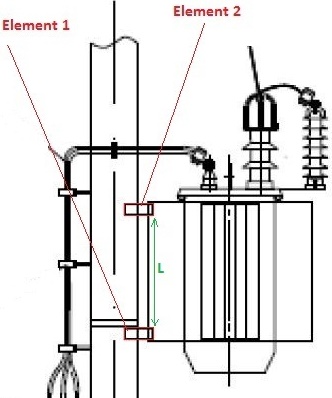 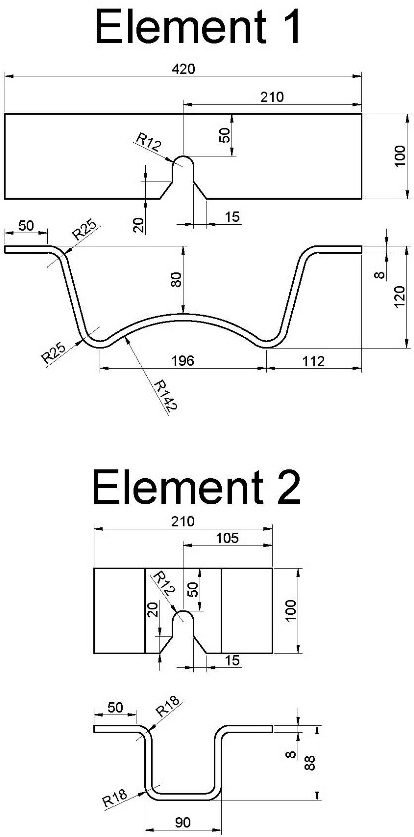 Nr./ NoApraksts/ DescriptionMinimālā tehniskā prasība/ Minimum technical requirementPiedāvātās preces konkrētais tehniskais apraksts/ Specific technical description of the offered productAvots/ SourcePiezīmes/ RemarksVispārīgā informācija/ General informationRažotājs (nosaukums, atrašanās vieta)/ Manufacturer (name and location)Norādīt/ Specify2301.101 Sadales transformators, 20/1kV, 30kVA, Dyn11/ Distribution transformer, 20/1kV, 30kVA, Dyn11 Tipa apzīmējums/ Type reference 2301.102 Sadales transformators, 20/1kV, 50kVA, Dyn11/Distribution transformer, 20/1kV, 50kVA, Dyn11Tipa apzīmējums/ Type reference 2301.103 Sadales transformators, 20/1kV, 100kVA, Dyn11/Distribution transformer, 20/1kV, 100kVA, Dyn11Tipa apzīmējums/ Type reference Preces marķēšanai pielietotais EAN kods, ja precei tāds ir piešķirts/ The EAN code used to mark the product, if such has been assignedNorādīt / Specify Norādīt vai, izmantojot EAN kodu, ražotājs piedāvā iespēju saņemt digitālu tehnisko informāciju par preci (tips, ražotājs, tehniskie parametri, lietošanas instrukcija u.c.)/ Specify whether when using the EAN code, the manufacturer offers the possibility to receive digital technical information about the product (type, manufacturer, technical parameters, instructions for use, etc.)Norādīt / Specify Standarti/ StandartsEN 50708 vai ekvivalents/ or equivalentAtbilst/ ConfirmIEC 60076 vai ekvivalents/ or equivalentAtbilst/ ConfirmAtbilst ES regulai/ According EU regulation Nr. 548/2014Atbilst/ ConfirmDokumentācija/ DocumentationIr iesniegts preces attēls, kurš atbilst sekojošām prasībām/An image of the product that meets the following requirements has been submitted:".jpg" vai “.jpeg” formātā/ ".jpg" or ".jpeg" formatizšķiršanas spēja ne mazāka par 2Mpix/ resolution of at least 2Mpixir iespēja redzēt  visu preci un izlasīt visus uzrakstus, marķējumus uz tā/ the complete product can be seen and all the inscriptions markings on it can be readattēls nav papildināts ar reklāmu/ the image does not contain any advertisementAtbilst/ ConfirmOriģinālā lietošanas instrukcija sekojošās valodās/ User manual (technical instructions)LV vai/or ENPiedāvājumā jāiekļauj tipa testu un/vai produkta sertifikāta kopija. Tipa testu un/vai produkta sertifikātu izsniegusi laboratorija vai sertificēšanas institūcija, kas akreditēta saskaņā ar ES pieņemto akreditācijas kārtību (laboratoriju/institūciju akreditējis viens no Eiropas Akreditācijas kooperācijas (EA) dalībniekiem (http://www.european-accreditation.org/) un atbilst ISO/IEC 17025/17065 standartu vai ekvivalents prasībām./ Shall be add copy of type test and/or product certificate. Type test and/or product certificate shall be issued by laboratory or certification body accredited in accordance with the accepted EU accreditation procedure (laoratory/certification body have been accredited by a member of the European Co-operation for Accreditation (EA) (http://www.european-accreditation.org/) and compliant with the requirements of ISO/IEC 17025/17065 or equivalent standard. Atbilst/ ConfirmTehniskā informācija/ Technical informationNominālā jauda/ Rated power, kVA:12.1. 30kVA, (p.2.)3012.2. 50kVA, (p.3.)5012.3. 100kVA, (p.4.)100 Nominālais darba spriegums/ Rated voltage, V:13.1. Vidsprieguma/ Medium voltage, V200002x2,5%13.2. Zemsprieguma/ Low voltage, (1 kV), V100013.3. Nominālā frekvence/ Frequency, Hz	5013.4. Tinumu slēguma shēma, grupa/ ConnectionDyn1113.5. Fāzu skaits/ Phases3Tukšgaitas zudumi, W/Slodzes zudumi/  (750C) / No-load losses , W/Load losses (750C) , WA0-10%/ Ak14.1. 30kVA, (p.2.) 67/  63014.2. 50kVA, (p.3.) 81/  75014.3. 100kVA, (p.4.) 130/  125015.  Īsslēguma spriegums/ Impedance voltage 4,010%16. Darbam vidsprieguma tīklā ar izolētu, kompensētu un mazrezistīvi zemētu neitrāli, trīs izvadi (caurvadizolatori) vidsprieguma pusē/ For connection to MV network with isolated, compensated or resonant earthed neutral. Three bushings on MV sideJā/Yes17. Maksimālais ilgstoši pieļaujamais spriegums vidsprieguma tinumam/ Max continuous operating voltage kV2418. Tinumu izolācijas pārbaudes/ Insulation tests:Rūpnieciskās frekvences sprieguma tests (1 min) (AV)/ One-minute power frequency test (AV):18.1.Vidsprieguma/ Medium voltage 50 kV18.2.Zemsprieguma/ Low voltage3 kVSprieguma impulsa tests/ Impulse voltage tests:18.3.Standarta impulss (LI)/ Standard impulse (LI)125 kV18.4.Tests ar aprautu zibensizlādes impulsu (LIC), IEC 60076-3, paragrāfs 13 vai ekvivalents/ Test with lightning impulse chopped on the tail (LIC), IEC 60076-3, clause 13 or equivalentJā/YesPrasības konstrukcijai/ Construction requirements19. Uzstādīšanas vide/ Installation environmentIekštipa, ārtipa/ Indoor, outdoor20. Darba vides temperatūras diapazons/ Operating ambient temperature range	-40…+40C21. Hermētiski noslēgta, spiedienhermetizēta, rievota eļļas tilpne; materiāla biezums/ Hermetically sealed Transformer tank with corrugated walls; material thickness, EN 10131 vai ekvivalents/ or equivalent:21.1. 30kVA, (p.2.)≥1mm21.2. 50kVA, (p.3.)≥1mm21.3. 100kVA, (p.4.)≥1,2mm22. Pakāpjslēdzis sprieguma regulēšanai bez slodzes/ Tap changing, EN 60214-1 vai ekvivalents/ or equivalentVS pusē/ MV side, (DETC)23. Dzesēšanas sistēma/ Type of coolingONAN24. Izolējošā vide/ Filling medium, IEC 60296 vai ekvivalents/ or equivalentMinerāleļļa bez PCB(Norādīt)/ Mineral oil - without PCB(Specify)25. Bez eļļas līmeņa rādītāja/  Without oil level indicator Jā/ Yes26.  Stiprinājumi transformatora(30-50kVA) stiprināšanai vienstatņa balstā  un transformatora pamatne bez riteņiem/ Transformer(30-50kVA) support lugs for one pole mounting and under base without rollers for conventional installationJā/ Yes27. Caurvadizolatoru izvadi/ Bushing terminals:27.1. Vidsprieguma/Medium voltage, EN 50180 vai ekvivalents/ or equivalentPorcelāna izolatori (norādīt tipu)/ Porcelain bushing (indicate type)27.2. Zemsprieguma/ Low voltage, EN 50386 vai ekvivalents/ or equivalent, DIN 42530 vai ekvivalents/ or equivalentPorcelāna caurvadizolators (norādīt tipu un izmantoto izvada vara sakausējumu)/ Porcelain bushing (indicate type and bushing Cu alloy )28. Marķējums caurvadizolatoriem (fāžu izvadu apzīmējumi)/ Terminals shall be indicated on tankJā/Yes29. Zemējuma pievienojuma vieta/ Earthing connection, Uz transformatora korpusa virsmas un transformatora pamatnes/ Earthing connections must be on transformer cover and tank base30. Pretkorozijas aizsardzība darbam ārējā vidē ar kalpošanas laiku  30 gadi, korozivitātes kategorija C3, karsti cinkots (minimālais cinka pārklājuma biezums 50µm), krāsas tonis RAL 7033(ja pārkrāsots)/ / Anti – rust protection ≥30 years according atmospheric corrosivity class C3, hot-dip galvanized (min. thickness 50µm) color RAL 7033(if paint over galvanizing), ISO 1461 vai ekvivalents/ or equivalentJā/Yes31. Skaņas līmenis/ Noise level, dB(A): 31.1. 30kVA, (p.2.)Norādīt/ Specify31.2. 50kVA, (p.3.)Norādīt/ Specify31.3. 100kVA, (p.4.)Norādīt/ Specify32. Izmēri: Garums x Platums x Augstums/ Dimensions: Length x Width x Height, mm32.1. 30kVA, (p.2.)1150x750x151032.2. 50kVA, (p.3.)1150x750x151032.3. 100kVA, (p.4.)1150x750x151033. Kopējais svars/ Total mass, kg:33.1. 30kVA, (p.2.) 86033.2. 50kVA, (p.3.) 86033.3. 100kVA, (p.4.) 120034. Parametru plāksnīte- pret atmosfēras iedarbību izturīga ar aizsargpārklājumu. Novietojums: uz sānu sienas tuvu korpusa augšējai malai.  Plāksnītē iekļaujama informācija atbilstoši IEC 60076-1 vai ekvivalents un ES Komisijas Regulas Nr.548/2014 prasībām/ Nameplate of transformer- atmospheric conditions resistant material with protection coat; Location: near the top at the side. Information according IEC 60076-1 or equivalent and EU Commission regulation No.548/14Jā/Yes35. Ražotāja noteiktam transformatora sērijas numuram jābūt iegravētam uz transformatora korpusa/ Manufacturer’s serial number must be indelibly engraved on transformer tankJā/Yes36.Transformators jāpiegādā bez pārsprieguma ragizlādņiem/ Transformer should be delivered without surge arrester spark gaps.Jā/Yes